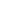 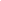 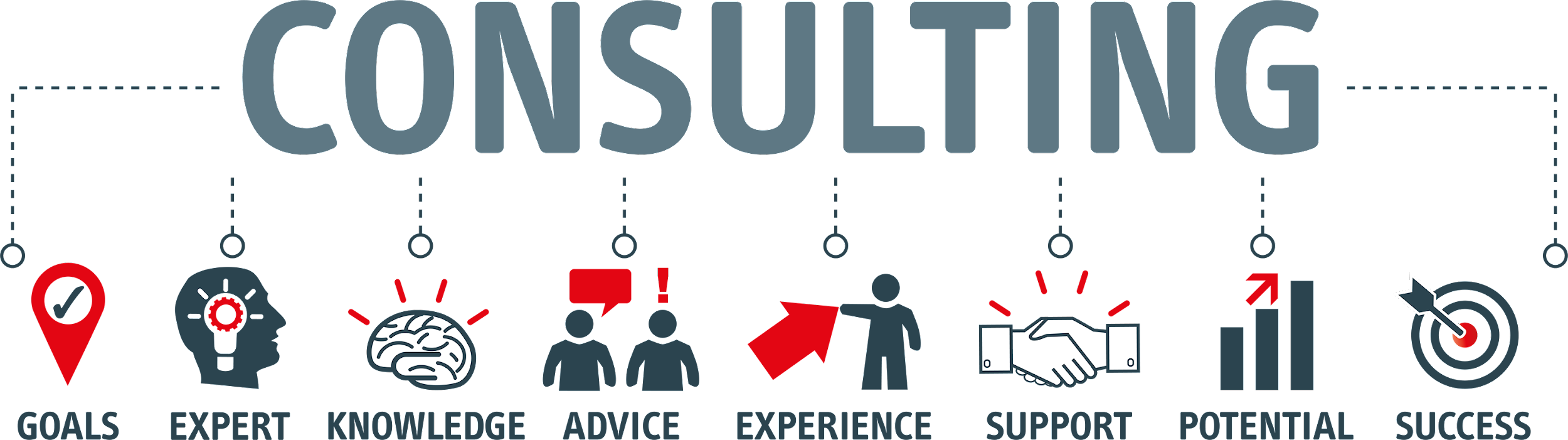 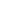 ITEMSPRICELorem ipsum dolor sit amet, consectetur adipiscing elit.Curabitur vitae tincidunt metus, vel aliquam justo. Nunc non turpis a velit mattis sodales. $0.00Lorem ipsum dolor sit amet, consectetur adipiscing elit.Curabitur vitae tincidunt metus, vel aliquam justo. Nunc non turpis a velit mattis sodales.$0.00Lorem ipsum dolor sit amet, consectetur adipiscing elit.Curabitur vitae tincidunt metus, vel aliquam justo. Nunc non turpis a velit mattis sodales.$0.00Lorem ipsum dolor sit amet, consectetur adipiscing elit.Curabitur vitae tincidunt metus, vel aliquam justo. Nunc non turpis a velit mattis sodales.$0.00Lorem ipsum dolor sit amet, consectetur adipiscing elit.Curabitur vitae tincidunt metus, vel aliquam justo. Nunc non turpis a velit mattis sodales.$0.00